Министерство образования Новосибирской областиМуниципальное бюджетное общеобразовательное учреждение «Средняя общеобразовательная школа №202»Мой прадед-подпольщик. О чем поведали  документы и письмаВыполнил: Бойко Георгий Константинович, ученик 6 «в» класса, МБОУ СОШ №202Руководитель: Маюрова Татьяна Владимировна, учитель русского языка и литературы высшей квалификационной категории (89059374998)Новосибирск, 2019Я бы хотел рассказать вам одну интересную историю о своём прадеде по отцовской линии,  Бойко Павле Ильиче. Кое-что я о нем знал из рассказов моего отца, Бойко Константина Владимировича, и деда, Бойко Владимира Павловича: он был героической личностью с нелегкой судьбою. Когда мы стали подробно узнавать о нем у других родственников, нам удалось найти много интересной и важной информации. Среди военных документов, хранившихся у родной сестры моего деда, Бойко Любови Павловны, были документы, рукописи, фотографии, письма. Так у нас собралась целая папка военных документов. Самое интересное и важное, на мой взгляд, я вам сейчас и расскажу.Родился мой прадед в республике Адыгея, городе Майкоп, 16 сентября 1920г. Окончив среднюю школу, поступил в торговое училище в г. Ростове-на-Дону. Ему был 21 год, когда началась Великая Отечественная война. В 1941г. был призван в армию из Ростова-на-Дону. Не прослужив и одного года, попал в плен к фашистам. Во время побега из плена был серьезно ранен в ногу, поэтому попал в лазарет для военнопленных.Изучая письма и документы, мы особое внимание обратили на отзывы военнопленных, которые находились с ним в больнице. На пожелтевших от времени тонких листах бумаги была изложена подробная, ценная информация. Из отзыва товарища Кривошеева С.К. я узнал следующее:  «Бойко П.И. был стойкий, сильный духом и преданный социалистической Родине товарищ. Прекрасно разбираясь в событиях, веря в окончательную победу русского народа над фашистской Германией, он вселял больным товарищам эту уверенность, проводя постоянно беседы с ними. Повседневное наблюдение за действиями тов. Бойко П.И. показывало, что его можно привлечь к работе в подпольной организации Коммунистической партии среди военнопленных, куда он и был принят под конспиративной фамилией «БУЛАНОВ» (Об этом прадед оставил нам в наследство подробные рукописи). Будучи прикован к постели, он  упорно занялся изучением немецкого и французского языков. Видя, что он имеет немалые успехи в изучении иностранных языках, партийное бюро подпольной организации поручило ему подготовить  и перевести на иностранные языки воззвания к немецкому народу, а также к французским военнопленным и другим иностранным рабочим, насильно угнанным в Германию. Через него поддерживалась связь с остальными лагерями военнопленных. Все поручения, которые давались ему, всегда исполнялись в точности. Активно прадед проводил беседы среди слабых духом военнопленных, потерявших надежду на жизнь, на возвращение к своим родным, на свою землю. Спокойно разъяснял им силу Красной армии, умело убеждал слабых товарищей в несомненной победе над фашизмом. Своими беседами также убедил ряд товарищей не вступать в ряды предателей Родины. Бойко П.И. принимал активное участие в подготовке  вооруженного  восстания в г. Штеттине, которое сорвалось из-за ареста немецких коммунистов, обещавших снабдить нас оружием. Имея за плечами не один побег из фашистского плена, Бойко П.И. много помогал своими советами бежавшим из лагеря товарищам, подробно рассказывая им про маршруты и необходимые меры предосторожности. Внешне всегда спокоен, выдержан, очень скромен, способен поделиться последним, всегда встать на защиту своего товарища, даже если это связано с риском для его жизни. Как только немного зажила рана на ноге, в . Бежал (на этот раз удачно) и присоединился к рядам Советской армии».Когда я читал эти документы, меня переполняло чувство гордости за своего прадеда. Какое тяжелое время досталось на их долю. Только благодаря таким великим людям с огромной силой воли и духа, удалось победить в той страшной войне. Эту историю я обязательно сохраню для своих детей и внуков как семейную реликвию, чтобы память была жива, чтобы корни нашего родового древа не усыхали и герои были живы в наших сердцах.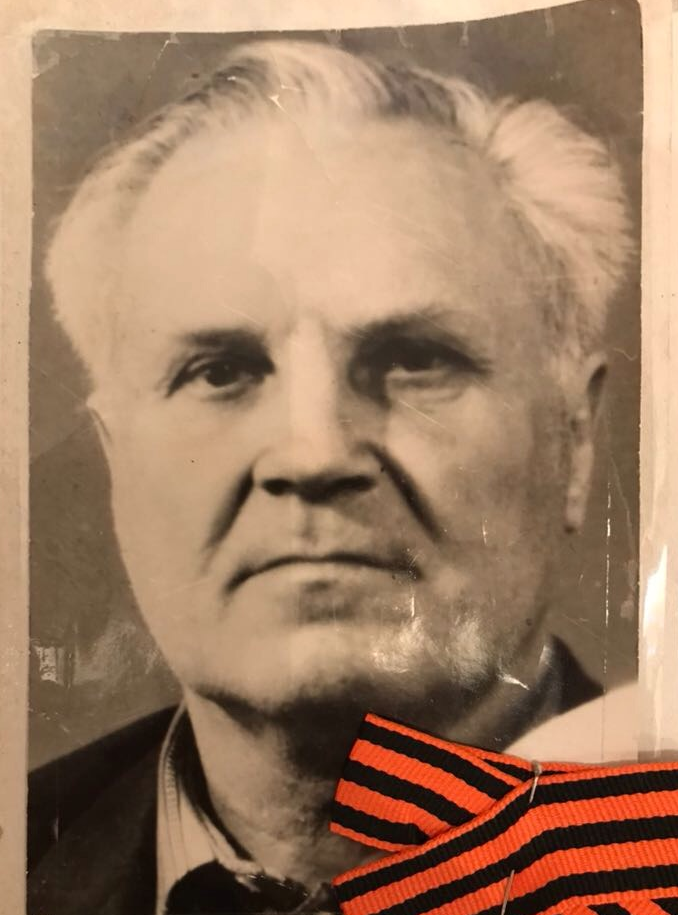 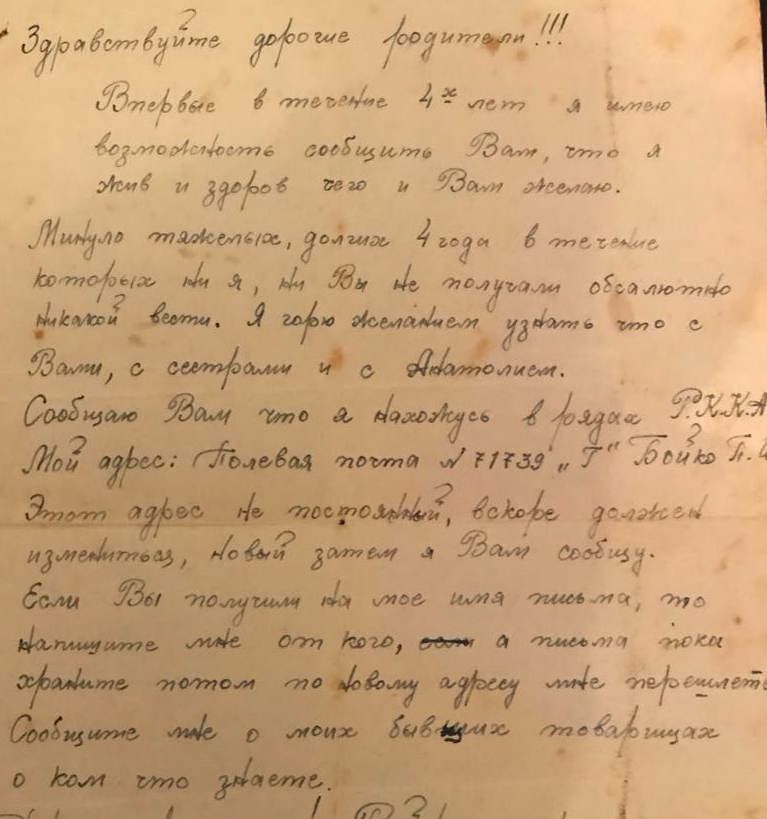 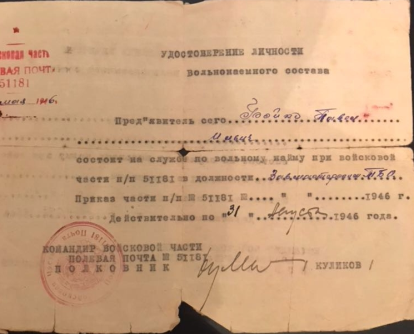 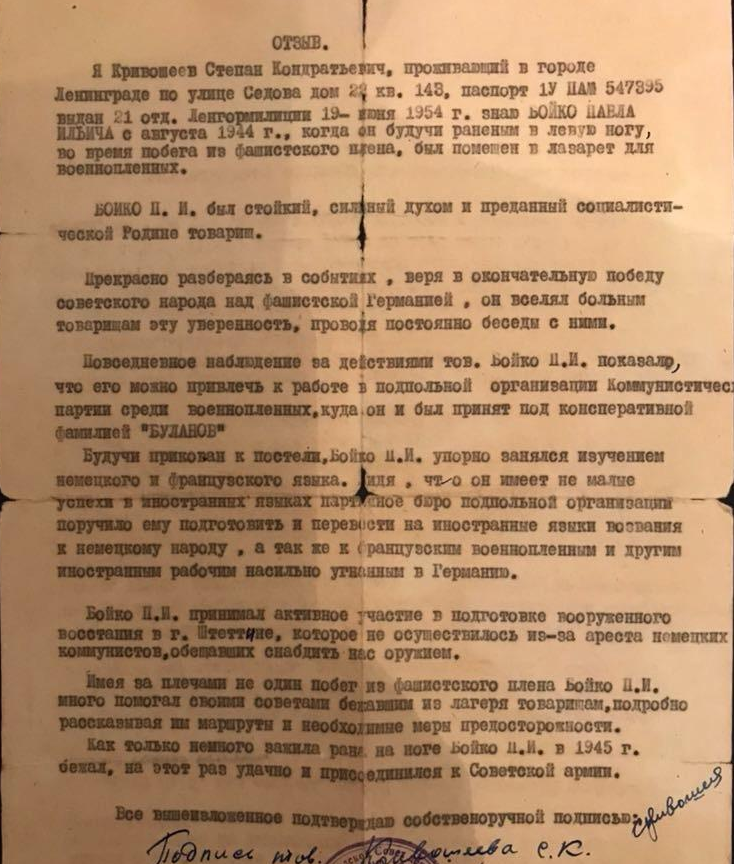 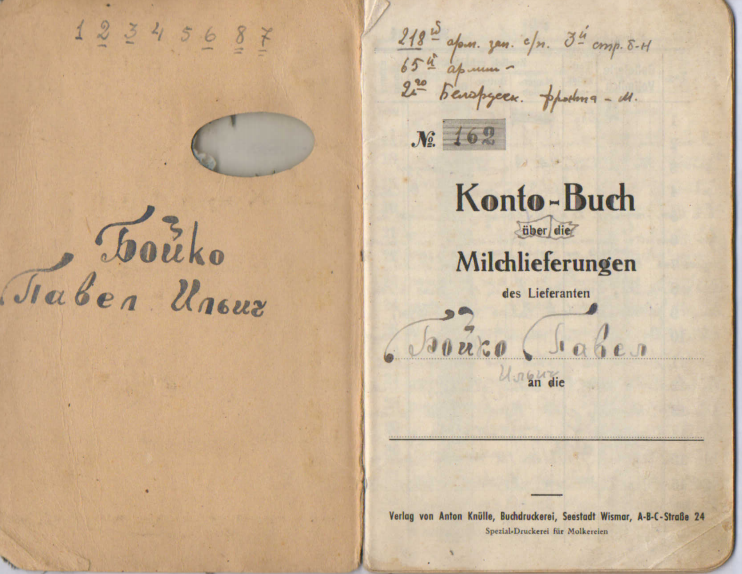 